     КАРАР                                                                         Распоряжение      «10»  апрель   2017й.                         № 11                  «10» апреля    2017г.«О закреплении территории в сельскомпоселении Ассинский сельсовет за предприятиями»        В связи с подготовкой  и проведением мероприятий      посвященных ко дню   Победы в Великой Отечественной войне 1941-1945 годов, в целях благоустройства сельского поселения Ассинский сельсовет и содержания территории в надлежащем виде,закрепить территории сельского поселения за следующими организациями:                             С.АССЫ          1.ООО  санаторий  «Ассы» -  дорога ул.Больничная от санатория до ж.д.переезда ,  ж.д.  остановка, от КНС до водозабора,  от школы до водонапорной башни;         2. МОБУ СОШ с.Ассы :-дорога от школы до ж.д. переезда;-дорога от школы до магазина «Кристал»,-стела  участникам ВОВ,         3.Ассинская врачебная амбулатория и Администрация СП Ассинский сельсовет  – от моста через р.Инзер до стелы Ассы,-территория вокруг АВА и администрации;       4.Музей А.Мубарякова –,-памятник А.Мубарякову;-территория около здания музея и вокруг памятника 20 м.5.СДК  – территория СДК вокруг 20 м.,источник минеральной воды;6. Библиотека – территория библиотеки вокруг 20 м.7.Отделение связи с.Ассы – территория вокруг здания 20 м.;Магазин «Акбузат» - территория вокруг здания, прилегающий участок автодороги;8. ООО «Радуга» - территория до дороги и вокруг 20 м.;  -вокруг здания бывшего магазина «Сельпо»,ул. Мубарякова 26Б , прилегающие участки автодороги.         9.ЧП Юлаев Э. - от моста до перекрестка ,прилегающие участки автодороги;       10. Ветеринарный участок- территория вет. участка и вокруг 20 м;       11. Мечеть (ответственный  Идрисов Р.Р.) –территория Мечети и вокруг 20 м;12.Улица Улу-Елга, Ташбесян  - за депутатом Кирановым Р.М.;         13.Улица  Мубарякова – за депутатом  Нурмухаметовым Р.Р.,         14. Улица Больничная и дворы домов  Больничная 11,12,13,14- за депутатом Шарафутдиновой Р.Л.          15.Улица  Набережная, улица Хуторская – за депутатом Юсуповым В.Г. Тулебаевым А.И.Глава сельского поселения                                   В.Г.Юсупов.БАШКОРТОСТАН РЕСПУБЛИКАhЫБЕЛОРЕТ РАЙОНЫмуниципаль районЫНЫң АСЫ АУЫЛ СОВЕТЫ АУЫЛ БИЛәМәһЕХАКИМәТЕ4535262 БР, Белорет районы, Асы ауылы,  Мөбәрәков  урамы, 25/1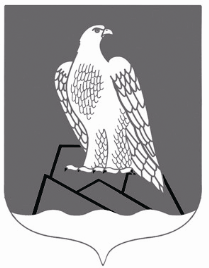 АДМИНИСТРАЦИЯ СЕЛЬСКОГО ПОСЕЛЕНИЯ АССИНСКИЙ СЕЛЬСОВЕТМУНИПАЛЬНОГО РАЙОНА БЕЛОРЕЦКИЙ РАЙОН РЕСПУБЛИКИ БАШКОРТОСТАН453562, РБ, Белорецкий район, с.Ассы, ул.Мубарякова, 25/1